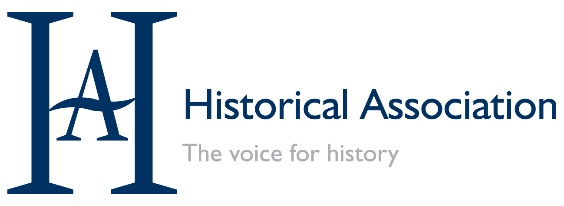 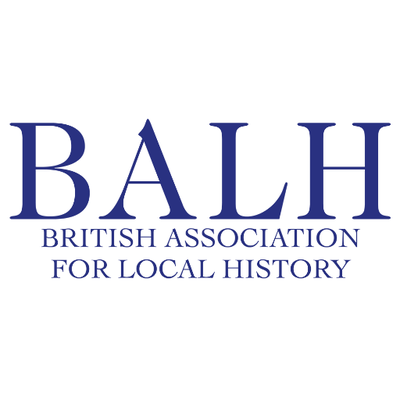 Historical Association Teacher Fellowship Programme application formLocal history: untold stories of the people of BritainPrimary application formPlease complete this form and send it along with the supporting information (see below) to Maheema Chanrai at maheema.chanrai@history.org.uk by 09:00 on Monday 2 November 2020.Applicant informationName:			Job title:School:Postcode:Email address:Mobile:No. of years teaching:Historical Association membership number:Referee detailsName:Position:Email address:Supporting informationFirst, tell us the following in no more than 800 words:Why you want to join the programmeWhat you and your school hope to gain from your involvementWhy you think you are a suitable person to participate in this programmeThen, in no more than 600 words, outline a series of teaching activities or lessons that you are particularly proud of, reflecting upon how and why this has been a success. Finally, please attach an example of a teaching resource that you have written or worked on, 
e.g. lesson resource, scheme of work, curriculum map or other planning document. This can be the resource referred to in Section 2 and if possible should cover an aspect of local history. 